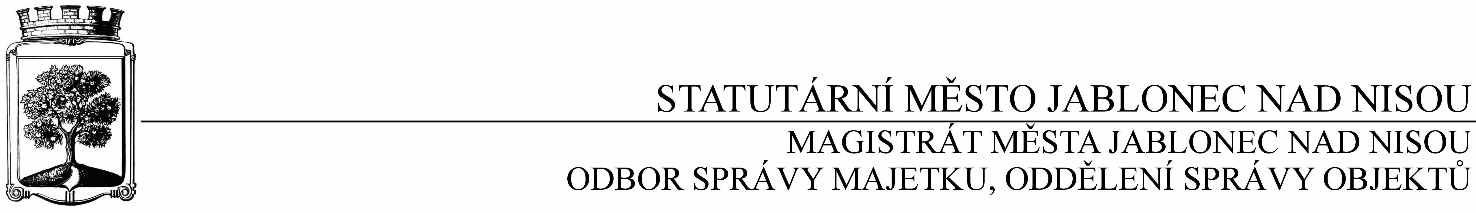 OBJEDNÁVKA č. OSM/OSO/418/2016Objednatel						DodavatelStatutární město Jablonec nad Nisou		Název firmy: Daniel SobotkaMírové náměstí 19	adresa:         Na Skřivanech 372, Liberec XVPSČ 467 51	PSČ              460 15IČ: 002 62 340 DIČ: CZ00262340	IČ:                 491 09 430číslo účtu: 121-451/0100	kontaktní osoba: p. Sobotkabankovní ústav: KB Jablonec nad Nisou 	mobil:     731 876 062kontaktní osoba : Kopal Václav	e-mail.:   info@tesarstvisobotka.cztel.: 483 357 128 mobil: 725 676 038		e-mail:kopal@mestojablonec.cz	Předmět objednávky : Objednáváme u Vás opravu omítek, maleb a nátěrů na ZUŠ Podhorská dle Vaší cenové nabídky v celkové částce 79 895,- Kč vč. DPH Záruka: 24 měsíců od data převzetíTermín: srpen 2016Smluvní ujednání:Při 14-ti denní splatnosti (tj. minimální splatnost faktury), musí být faktura doručena na podatelnu Statutárního města Jablonec nad Nisou nejpozději do 3 dnů od data vystaveníPři delší splatnosti musí být faktura doručena nejpozději do 14-ti dnů před lhůtou splatnostiNa faktuře je nutné uvést úplné číslo objednávky a jméno kontaktní osoby      ●     K faktuře dodavatel přiloží kopii objednávky Statutárního města Jablonec nad Nisou      ●     Opravovaný objekt není používán k ekonomické činnostiV Jablonci nad Nisou dne 2. srpna 2016                                                                                            …………………………….……………		Ing. Jaromíra Čechová  	vedoucí odboru správy majetku       …………………………………………							                       vedoucí OSO --------------------------------------------------------------------------------------------------------------------------------------------	Potvrzení objednávky :potvrzuji přijetí Vaší objednávky č. OSM/OSO/418/2016Obchodní firma : adresa :  IČ : Jméno a příjmení oprávněného zástupce dodavatele : razítko a podpis